SPLATRPULT! 1.3.1 Game ReviewApp Aims: Help the Splatties Repaint Their WorldReviewer's Comments
This game maker’s claim that Splatrpult is “easy to learn but difficult to master,” definitely holds true. At first glance, the game seems too easy to be much fun. Level one is almost soothing in its simplicity. Level two, however, proves more difficult. The difficulty and strategy required increases at each level and into the next world.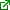 The object of the game is to help restore color to Splatopia, which was invaded by color-sucking aliens, leaving it devoid of all color. As with any good paintball game, half the fun is skill and strategy and half is the accompanying SPLAT, both of which Splatrpult delivers in a big way.The game is played by catapulting paintballs (The Splatties) at designated targets. If you fail to cover at least 90% of your target, then you are greeted by an all-too-disappointing “FAIL!” in big red letters – a crushing blow after repeating a level several times. This game is so addictive that failing is far more devastating than it should be, which only compels you to try harder. If you do achieve 90% or better, however, you can relish the “WIN!” you recieve in equally grand gold letters. You'll also earn a badge of honor with three very gratifying gold stars.The Splatties team characters are Bloo, Green Mystery, Horinge, Purpie, Redd and Yelbow and each has an amusing expression befitting their color. As much fun as it is splattering paint to your heart’s desire, you almost feel bad flinging Bloo from the catapult with his big sad eyes staring up at you. Redd, on the other hand, always looks ready for a fight, so there’s no hesitation firing him like rotten tomatoes at the targets.Just as you start getting the hang of flinging these wily paint balloons, the difficulty increases so you must not only hit the target, but match the paint color to portions of the same-colored target, increasing the strategy required. Luckily, the harder it gets, the more fun this game is. After several rounds of color matching Splatties and targets, you move on to Mix Colors, where you must mix your primary colors to achieve the correct additional colors.When you win a level, the big splats of paint fade out, leaving only the multi-colored outlined target remaining. We have to admit, this simple transition graphic looks pretty dang cool. One each level, you can use the Splatties to paint your own masterpiece of sorts.Features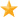 This game offers 15 levels of fun and more than 50 achievements players can earn, providing enough variety to keep things interesting for hours on end. There are six different Splatties, which come in a variety of sizes to increase the difficulty, and there are three Super Splatties to use as you progress to higher worlds.InterfaceSplatrpult is easy to learn and fun to play. As expected, the game employs vibrant colors and pairs them with excellent graphics throughout. It is easy to navigate and offers enough options to keep things interesting. Thisapp is easy to download via iTunes and installs quickly. We appreciate that it is compatible with iPad, iPhone and iPod Touch, and we only wish it were compatible with Androids as well.GraphicsThe graphics on this game are vibrant and entertaining. The pull to fling the Splatties is smooth and consistent. The expressions on the Splatties’ faces are priceless, ranging from too-cute to hilarious, as you fling them about.StabilityWe experienced no problems whatsoever using this app. This version is meant to fix some previous bugs in the beta version, and they seem to have hit the mark, so to speak.Support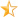 Splatrpult offers a handy “How to Play the Basics” video on their site, and they also furnish YouTube videos to help new gamers learn quickly. Their website provides an email address and form, plus a phone number for press to contact them. They provide customers an email support form but no direct email address or customer support phone number.ValueThis game is free, so obviously there’s no beating that value, but the paid upgrade is well worth the hours of extended fun.SPLATRPULT! Summary:Splatrpult offers fun for all ages and ability levels, whether you're looking for something to keep kids busy as they simply fling paint willy-nilly or you're hoping to hone your skills and strategies to progress through the levels. The game is designed to keep you from getting bored, adding more challenges at just the right times. The characters are loveable, the colors and graphics vibrant and the story line and content appropriate and enjoyable.At TopTenREVIEWS We Do the Research So You Don't Have To.™